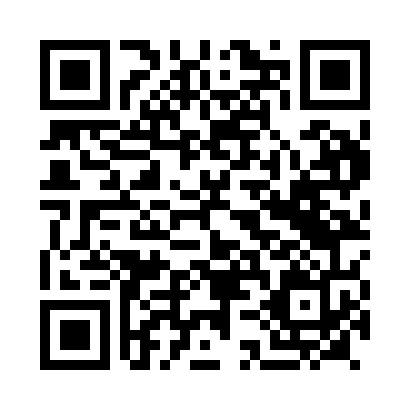 Prayer times for Tirana, AlbaniaWed 1 May 2024 - Fri 31 May 2024High Latitude Method: NonePrayer Calculation Method: Muslim World LeagueAsar Calculation Method: ShafiPrayer times provided by https://www.salahtimes.comDateDayFajrSunriseDhuhrAsrMaghribIsha1Wed3:515:3812:384:307:399:192Thu3:495:3712:384:307:409:203Fri3:475:3512:384:317:419:224Sat3:465:3412:384:317:429:235Sun3:445:3312:374:317:439:256Mon3:425:3212:374:317:449:267Tue3:405:3012:374:327:459:288Wed3:395:2912:374:327:469:299Thu3:375:2812:374:327:479:3110Fri3:355:2712:374:337:489:3311Sat3:345:2612:374:337:499:3412Sun3:325:2512:374:337:509:3613Mon3:305:2412:374:347:519:3714Tue3:295:2312:374:347:529:3915Wed3:275:2212:374:347:539:4016Thu3:265:2112:374:347:549:4217Fri3:245:2012:374:357:559:4318Sat3:235:1912:374:357:569:4519Sun3:215:1812:374:357:579:4620Mon3:205:1712:374:367:589:4821Tue3:185:1712:374:367:599:4922Wed3:175:1612:384:368:009:5023Thu3:165:1512:384:368:019:5224Fri3:145:1412:384:378:019:5325Sat3:135:1412:384:378:029:5526Sun3:125:1312:384:378:039:5627Mon3:115:1212:384:388:049:5728Tue3:105:1212:384:388:059:5929Wed3:095:1112:384:388:0610:0030Thu3:085:1112:384:388:0610:0131Fri3:075:1012:394:398:0710:02